RESUMEPROFILE26 Years -  ( 14 years  as “Executive Assistant”  &  2 years as “Office Manager cum Executive Assistant”)Dedicated, customer focused, administrative professional offering significant experience in self directed positions requiring effective report, secretarial and administrative abilities.    Adaptable team player having  proven interpersonal communication  & multitasking skills   recognized for willingness to learn and teach newly acquired skills,   prioritizing activities and working well under pressure, with minimal supervision.  Career AchievementsPage : 2/4Educational Qualification &CertificationSSLC – FROM KERALA EDUCATIONAL BOARDDIPLOMA IN  SECRETARIAL COURSEBACHELOR  OF ARTS –    FROM CALICUTUNIVERSITYShorthand Speed : 80 WPM; Typing Speed : 50 WPMPROFESSIONALTRAININGPersonality development course through  Indo-American,  MumbaiProfessional secretarial course- from MumbaiEnglish typing and shorthand lower grade examination passed.Computer SkillsMS-Office (MS Word, MS Excel & MS PowerPoint)Experience: 25 years   (Gulf Experience – 16 years)Presently working with the Alwatary Group,   as Office Manager  cum Executive  Assistant   since May 2013 Al Watary Group is a leading multi-faceted group of companies based in Yemen mainly trading and representing  major  international companies like  :  Honda Motors, Japan,  JCB Excavators – UK,  Perkins Engines, UK , etc.   Over all  in-charge for “Commercial Division (F.R.D)”    (foreign relation department)Obtained & managed resources viz. equipments, manpower, and dealer requirements.Keeping official documents and maintaining confidentiality about all incoming and outgoing correspondenceOrder placement, establishing LC’s, order follow-ups, Co-ordination preparing note and maintaining documents/papers/reports  Co-ordination and follow up   Warranty documentation, customer support, etc.  Maintaining Principals Accounts Preparation of tender &  submissionAccounts - bookkeepingVendor development, training etc.M/s Mohamed Abdulrahman Al-Bahar (Caterpillar Dealership in UAE)  July 2012 – Feb. 2013 as  Secretary to GM- Sales (Power Systems)   Job   responsibilities:Secretarial and administrative support to the  General Sales Manager – Power Systems.Ensuring  assigned tasks at very positive attitude  to complete  with a focus on providing a very high standard of support. Page : 3/4To coordinate  with departmental heads  to ensure action on   assigned tasks and extend support to get the jobs implemented.To organize and maintain records + confidential files  ensuring  the information records are available and accessible to GM on demand.Distribution of  mail /reports  to respective  departmental heads.Correspondence Managing the office in efficient manner ensuring better coordination and compliance of   various instructions and requirements from  GM  with all concerned.3)    M/s Good Luck  Electro Mechanical Works LLC, UAE    as  Manager-Business Dev. & Admn  April 2011 to June 2012 Responsibilities :Over all  in-charge  for  the Office & Project AdministrationAssess project requirements  and  ensure implementationMonitor, update & plan site progress on daily , weekly and monthly basis in order to forecast  project completion and  communicate  corrective action plans to complete project mile stone within specified  time schedule assigned.  Obtain and manage project resources – manpower, materials and machinery  etc. To maintain effective working relationships with filed crews, contractors, vendors, outside agencies, etc.   M/s  Alwatary Group – Yemen   ( Executive Assistant )   Nov. 1996 – Feb.. 2011Responsibilities handledOver all  in-charge for “Commercial Division (F.R.D)”    (foreign relation department)Obtained & managed resources viz. equipments, manpower, and dealer requirements.Manage customer communications and correspondence.Co-ordination preparing note and maintaining documents/papers/reports  Co-ordination and follow up   Warranty documentation, customer support, etc.  Maintaining Principals Accounts Preparation of tender &  submissionOrder placement and follow-ups Accounts - book keepingVendor development, training etc.5) M/s Videocon International Ltd. ( India)   ( Personal Assistant )Dec. ‘88 – Oct. ‘96Company Profile:A multinational company in India engaged in the manufacture and sales of electronic consumables Television, Washing Machine, A/C, etc.During my tenure with Videocon, I was attached to different divisions like - R&D, Air-con, Sales &Marketing and Directors’ Office.My last assignment with Videocon was in  Sales & Marketing Division (from Nov. 1993 to October 1996) as Personal Assistant to Director – Marketing & Sales. Page : 4/4Responsibilities handledTo look after  day to day activities of VP – Marketing & Sales OfficeCo-ordination with Regional Heads (Sales & Marketing)  to keep updated from time to time on   sales and marketing   activities   to the top    management.  Expense tracking and reportingTime keeping, Managers attendance records Retrieval and management of information and documents Maintaining confidential filesCo-ordination of travel arrangements and travel documentation.Ensuring compliance with policies and procedures and maintaining strict confidentiality and discretion at all times.(5) M/s Cosmo Films Limited    (Steno-Secretary to Project Director)      Aug. ’86 to Dec.’88Company Profile:A multinational company in India engaged in the manufacture and sales of BOPP filmsResponsibilities handled:Handling business correspondenceProject co-ordinationManaging files and records & customer/client databaseDrafting letters ,handling travel arrangements, meetingsFollow-up on  regular office works Store keeping, Book keeping, etc.PERSONAL Nationality			:  IndianJoining time			:   ImmediatelyMarital status			:   Married 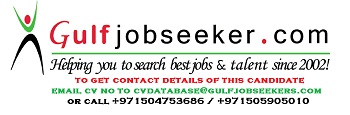 Gulfjobseeker.com CV No: 1481232Directed and Managed Office and Project AdministrationExtremely effective communication skills both written and oral.Excellent written and oral communication skills.Expert to handle multiple tasksSufficient computer knowledge including MS-Word, Outlook, Internet applicationManagement skills with professional knowledgeProcurement Management.Inventory management skillsCapable to provide highly qualified effortsAble to prepare excellent team building strategiesExceptional organization knowledgeScheduling and planning (maintain calendar, schedule appointments/meetings, etc.)Able to implement effective office systemOther specific skills, such as supervising a team, dealing with confidential information, maintaining office records, etc.Meeting management ( arrange meetings, hospitality, etc.)Accounts & store managementDocument/presentation production